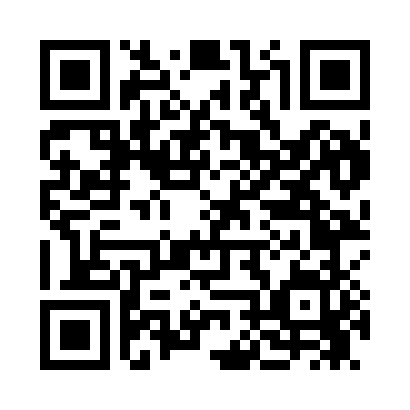 Prayer times for Adell, Wisconsin, USAWed 1 May 2024 - Fri 31 May 2024High Latitude Method: Angle Based RulePrayer Calculation Method: Islamic Society of North AmericaAsar Calculation Method: ShafiPrayer times provided by https://www.salahtimes.comDateDayFajrSunriseDhuhrAsrMaghribIsha1Wed4:125:4312:494:447:559:262Thu4:105:4212:494:447:569:283Fri4:095:4112:494:457:579:304Sat4:075:3912:494:457:589:315Sun4:055:3812:484:458:009:336Mon4:035:3712:484:468:019:347Tue4:015:3512:484:468:029:368Wed4:005:3412:484:468:039:389Thu3:585:3312:484:478:049:3910Fri3:565:3212:484:478:059:4111Sat3:555:3112:484:478:069:4312Sun3:535:2912:484:488:079:4413Mon3:515:2812:484:488:099:4614Tue3:505:2712:484:498:109:4715Wed3:485:2612:484:498:119:4916Thu3:475:2512:484:498:129:5117Fri3:455:2412:484:508:139:5218Sat3:445:2312:484:508:149:5419Sun3:425:2212:484:508:159:5520Mon3:415:2112:484:518:169:5721Tue3:395:2012:484:518:179:5822Wed3:385:2012:494:518:1810:0023Thu3:375:1912:494:528:1910:0124Fri3:365:1812:494:528:2010:0325Sat3:345:1712:494:528:2110:0426Sun3:335:1712:494:538:2210:0527Mon3:325:1612:494:538:2310:0728Tue3:315:1512:494:538:2410:0829Wed3:305:1512:494:548:2410:0930Thu3:295:1412:494:548:2510:1131Fri3:285:1412:504:548:2610:12